2019 South Briar Barracudas Swim-a-Long 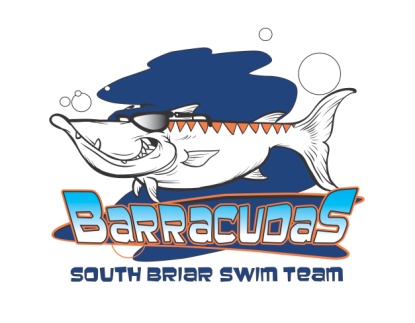 What:   The Swim-a-Long is our annual fundraiser where the swimmers swim laps to raise money to donate to a worthy non-profit organization.  This year we are raising money to replace our outdated equipment.  Why:  To raise a donation for a good cause and give back to our community!  100% of the proceeds will go to improving our pool.  Who:  All South Briar swimmers are encouraged to participate. We would LOVE 100% participation!Where:  At the South Briar pool. When:  Monday, June 24, 2019 during regular practice times.How:  Each swimmer will sign up "sponsors" before the Swim-a-Long.  Sponsors can be mom, dad, grandparents, aunts, uncles, friends or neighbors.  Sponsors make a one-time donation or a pledge for each lap.  Sign up your sponsors before the Swim-a-Long!  Turn in all pledges by Friday, June 28th.  Make checks payable to South Briar Swim Team.  A sponsor sheet is attached.Prizes:  Each swimmer who raises at least $25 will get a South Briar Barracuda swim bag!  A grand prize will be awarded to the child who raises the most funds as well as the boy and girl who swim the most laps in each age group.  Parents:  You haven’t been left out of the fun!  To make the event a success we need volunteers to be lap counters at the event. Questions: 		Amy Hulsey and Lee-Ann Hall, Swim-a-Long Coordinators			sbbarracudas@gmail.comSOUTH BRIAR BARRACUDAS2019 Swim-a-Long Charity EventBenefiting the South Briar Swimming Pool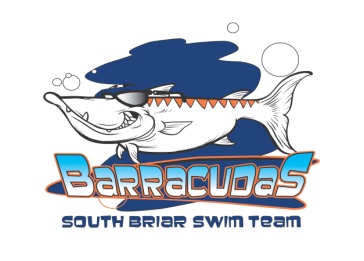 Swimmer’s Name: ______________________________________                                         Swimmer’s Age: ___________	  Number of laps swam: ______________                                                                                          Total amount collected $ ____________________Swim-a-Long event happens Monday, June 24th during practiceAll pledges must be collected and turned in by Friday, June 28th.Make checks payable to the South Briar Swim Team.100% of the donation will go directly to improving our pool!Each swimmer who raises $25 or more will receive a South Briar Barracuda swim bag.A grand prize will be awarded to the overall top fundraiser in addition to the boy and girl in each age group that swims the most laps.Name of DonorPhone NumberOne Time Donation ($)Donation Per Lap ($)Total Donation ($)